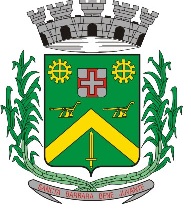 MOÇÃO Nº XXXXXXXXXManifesta apelo ao Excelentíssimo Senhor Prefeito Municipal e a EMTU – Empresa Metropolitana de Transportes Urbanos de São Paulo, para que o ônibus que vem do município de Americana faça um novo itinerário, passando pelo bairro Jóias de Santa Bárbara, sentido ao seu destino.Senhor Presidente, Senhores VereadoresCONSIDERANDO que, este vereador foi procurado por usuários dos ônibus da EMTU, que trabalham e estudam na vizinha cidade de Americana, em especial pelo Senhor Adilson Fernando Roque, e têm que se deslocar a pé por longa distancia para embarcarem e seguirem até o município de Americana; CONSIDERANDO que, muitas pessoas reclamam que têm que levantar muito cedo para irem ao trabalho, ou têm que vir a pé a noite, correndo o risco de serem assaltadas, ou coisa pior, pela violência que assola o nosso povo; CONSIDERANDO que, com a criação deste novo itinerário iria melhorar a vida de muita gente. Ante o exposto e nos termos do Capítulo IV do Título V do Regimento Interno desta Casa de Leis, a CÂMARA MUNICIPAL DE SANTA BÁRBARA D’OESTE, ESTADO DE SÃO PAULO, Manifesta apelo ao Excelentíssimo Senhor Prefeito Municipal e a EMTU – Empresa Metropolitana de Transportes Urbanos de São Paulo, para que o ônibus que vem do município de Americana possa faça um novo itinerário, passando pelo bairro Jóias de Santa Bárbara.Plenário “Dr. Tancredo Neves”, 14 de Setembro de 2020.                          Paulo Cesar Monaro          Paulo Monaro– Vereador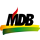 